Prot .n. 0006696   I.8                                                                              Amantea, 28/11/2023.                            Alle studentesse maggiorenni delle classi quinte;Agli Esercenti la Responsabilità genitoriale delle studentesse maggiorenni delle classi quinte,Allo Staff di presidenzaAl sito WEB,In atti.Oggetto: PROTOCOLLO DI INTESA TRA L’ASSOCIAZIONE INNER WHEEL – CLUB DI AMANTEA (CS), L’ASSOCIAZIONE SPORTIVA DILETTANTISTICA PLAY SPORTMUSACCO E L’ISTITUTO DI ISTRUZIONE SUPERIORE DI AMANTEA.      In riferimento a quanto all’oggetto, si comunica che in data odierna è stato firmato il Protocollo di intesa “Mi difendo da sola”, con i partners formativi del territorio.Il Protocollo prevede l’effettuazione di un CORSO DI AUTODIFESA ed è rivolto alle studentesse maggiorenni frequentanti le classi quinte dell’Istituto di Istruzione Superiore di Amantea.      Il numero delle destinatarie verrà successivamente individuato dall’Inner Wheel – Club di Amantea, che ne sostiene interamente i costi, in relazione ai fondi disponibili, e tempestivamente comunicato all’Istituto aderente. Pertanto, le studentesse interessate, potranno effettuare domanda di partecipazione entro e non oltre giovedì 7 Dicembre 2023, da protocollare presso gli uffici di segreteria, e da consegnare presso l’ufficio di presidenza, ove sono giacenti gli atti ed i recapiti dei soggetti aderenti che potranno essere eventualmente contattati per ogni eventuale informazione.Si precisa che le studentesse ammesse al corso, qualora venissero effettuate un numero di domande superiori al numero delle destinatarie possibili, saranno individuate in base al numero di protocollo della richiesta effettuata.Certa della consueta collaborazione, si porgono distinti saluti.In allegato il modello di richiesta iscrizione al corso.La Dirigente Scolastica, Prof.ssa Angela De Carlo(Firma autografa sostituita a mezzo stampa ai sensi dell’art. 3 comma 2 D.lgs n° 39/93).La sottoscritta ________________________ nata a  ______________ il _________________ e residente a ______________________, studentessa maggiorenne frequentante la classe ___ Sez.____Indirizzo ____________Chiede,Alla S.V. di poter partecipare al corso di autodifesa relativo al protocollo di intesa “Mi difendo da sola” con l’associazione Inner Wheel di Amantea e  l’Associazione Sportiva Dilettantistica Play Sportmusacco.Amantea, ___/____/2023.  In fede__________________             (Firma leggibile)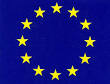 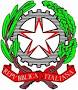 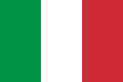 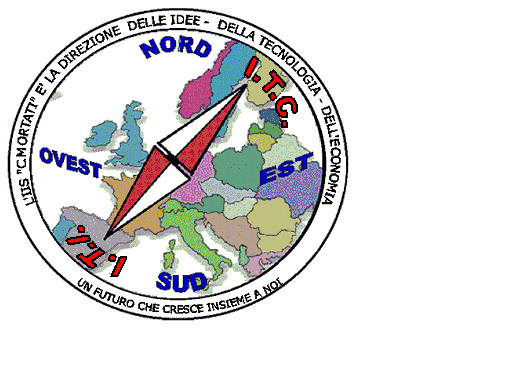 MIUR USR CALABRIADistretto Scolastico n. 17 di Amantea (CS)ISTITUTODI  ISTRUZIONE  SUPERIORELicei : Scientifico – Scienze Umane – Scienze ApplicateIstituto Professionale: Odontotecnico – Manutenzione ed Ass. Tecn.Istituto Tecnico: Chimica, M. e.B.  – Amm.Fin.Marketing – Elettronico – NauticoVia S.Antonio – Loc. S.Procopio - 87032  AMANTEA (CS)Centralino  0982/ 41969 – Sito:www.iispoloamantea.edu.itE-mail: CSIS014008@istruzione.itPosta. Cert.:CSIS014008@pec.istruzione.itCodice Fiscale 86002100781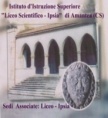 